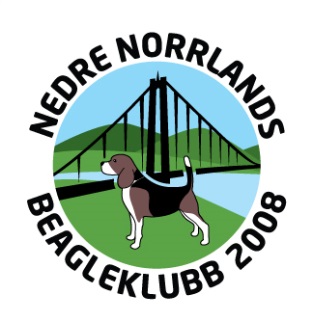 PROTOKOLLkonstituerande styrelsemöte 2018-03-18Närvarande: Ingela Holmgren, Nina Nordqvist, Lotta Magnusson, Mats Johansson, Torleif Jakobsen, Sven Magnusson, Sture Österlund, Emily Söderström1 Mötet öppnades och ordförande hälsade nya och gamla styrelsemedlemmar välkommen.2Till sekreterare för mötet valdes Lotta Magnusson3Val av justerare för mötet valdes Sven Magnusson och Ingela Holmgren4Dagordningen godkändes5KonstituerandeVal av kassör, Mats JohanssonVal av sekreterare, Lotta MagnussonVal av övriga poster, AU, bestå av ordförande, sekreterare och kassören. Beslutades att arbetsutskottet kan beslut om inköp för ett maxbelopp om 2.000 kr.JPK, Dick Wedin, sk, Curt Edström, Stig Kihlberg och Sven MagnussonUtställningskommitté, Ingela Holmgren sk och Nina NordqvistWebbansvarig – vakant tillsvidare6Val av firmatecknare, ordförande och kassör var för sig.7Övriga ärenden
Vi tänker oss en våraktivitet för medlemmar. Vi håller till hos Sven och Lotta Magnusson, datum 20/5. Grillning, tipsslinga, lite utställningsträning, kanske viltspår.8Nästa styrelsemöte är satt till den 15/4Ordföranden tackar för visat intresse  och avslutar mötet.…………………………………..Lotta Magnusson
sekreterare……………………………………	Ingela Holmgren…………………………….Sven Magnusson		Ingela Holmgren
Justerare			Justerare